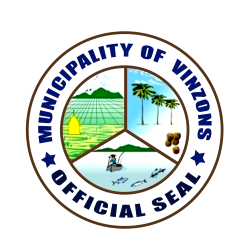 Republic of the PhilippinesProvince of Camarines NorteMUNICIPALITY OF VINZONShrmo_lguvinzons09202016@yahoo.com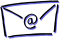 	(054) 212-5079	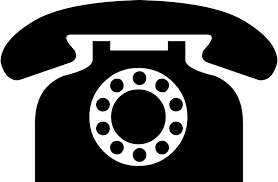 APPLICATION FOR TERMINAL LEAVE(Instructions and Documentary Requirements at the back)DATE OF FILING OF APPLICATION:MEMBER’S INFORMATION:NAME OF CLAIMANT IF MEMBER IS DECEASED: 									Witnesses to thumbmark:______________________________________________________________          Signature of Applicant/Claimant			   Right Thumbmark     Over Printed Name		                                  (if unable to affix signature)INSTRUCTIONS:Ensure that the application form is properly filled out and documentary requirements are complete.DOCUMENTARY REQUIREMENTSApproved Leave Application;Clearance from money, property and legal accountability from the Office of last assignment;Certified photocopy of leave card as at last date of service duly audited by the Human Resource management Office (HRMO) and COA/Certificate of Leave Credits issued by the HRMO;Certificate of Accumulated Leave Credits (CALC) issued by the HRMO;Updated Service Record indicating inclusive date of leave without pay issued by the HRMO;Certification of Last Day of Actual Service issued by the HRMO;Updated Statement of Assets, Liabilities, and Networth (SALN);Certified Photocopy of Notice of Salary Adjustment (NOSA) showing the highest salary received if the salary under the last appointment is not the highest;Computation of terminal leave benefits duly signed/signed by the Accountant;Applicant’s authorization (in affidavit form) to deduct all financial obligations;Affidavit of applicant that there is no pending criminal investigation or prosecution against him/her (RA N3019);In case of resignation, employer’s letter of resignation duly accepted by the Head of the Agency;In case of transfer, employer’s Authority to Transfer and Certificate of Assumption to DutyADDITIONAL REQUIREMENTS IN CASE OF DEATH OF CLAIMANTDeath Certificate authenticated by PSA;Marriage Contract authenticated by PSA;Birth Certificate of all the surviving heirs authenticated by PSA;Designation of next-of-kin;Waiver of rights of children 18 years old and aboveApplication Received by: _____________________Date Received: ____________________________Last NameLast NameFirst NameFirst NameFirst NameMiddle NameMiddle NamePositionPositionSalary (Monthly)Salary (Monthly)Salary (Monthly)LBP Account NumberLBP Account NumberComplete Residential Mailing AddressComplete Residential Mailing AddressComplete Residential Mailing AddressComplete Residential Mailing AddressComplete Residential Mailing AddressComplete Residential Mailing AddressComplete Residential Mailing AddressContact No. (Residential Landline)Contact No. (Residential Landline)Cellphone No.Cellphone No.Cellphone No.E-mail addressE-mail addressReason for Terminal Leave Benefit Claims (Mark with a “     “)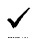 Compulsory      RetirementCompulsory      RetirementOptional RetirementResignationResignationTransfer to Another      OfficeLast NameFirst NameMiddle NameComplete Residential Mailing AddressComplete Residential Mailing AddressComplete Residential Mailing AddressContact No. (Residential Landline)Cellphone No.Relation to Deceased Member:TO BE FILLED-UP BY HRMOTO BE FILLED-UP BY HRMOCERTIFICATION OF LEAVE CREDITSas of __________________________________________________PROCESSED BY: MYLENE V. BISMONTE, LPT                                     Date     Administrative Officer VBased on HRMO’s evaluation of the submitted leave journals, the total leave credits of _____________________________ as of ______________________ are as follows:               Vacation Leave: _____________________________               Sick Leave:        _____________________________               TOTAL:             _____________________________CERTIFIED CORRECT: MYLENE V. BISMONTE, LPT                                              Date     Administrative Officer V CERTIFICATION OF LEAVE CREDITSas of __________________________________________________PROCESSED BY: MYLENE V. BISMONTE, LPT                                     Date     Administrative Officer VAPPROVED:ELEANOR F. SEGUNDO, MDMunicipal Mayor